ЧОРТКІВСЬКА    МІСЬКА    РАДА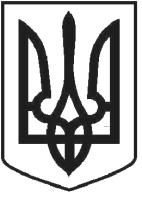 ВИКОНАВЧИЙ КОМІТЕТР І Ш Е Н Н Я (проєкт )2021 року  № Про надання дозволу на встановлення обмежувачів руху по вул. Володимира Пітушевського, ***, м. Чортків Розглянувши заяву гр. Соловйова Д.Є. від 06.09.2021, представлені матеріали, та відповідно до рішення Чортківської міської ради від 24.01.2011    № 13 «Про затвердження Правил благоустрою м. Чорткова», керуючись ст. 31 Закону України  «Про місцеве самоврядування в Україні»,  виконавчий комітет міської радиВИРІШИВ:1. Надати дозвіл на встановлення обмежувачів руху на межі проїжджої частини та тротуару по вул. Володимира Пітушевського, ***, м. Чортків. 2. Копію рішення направити управлінню комунального господарства, архітектури та капітального будівництва міської ради, комунального підприємства  «Благоустрій», заявнику.3. Контроль за виконанням даного рішення покласти на заступника міського голови з питань діяльності виконавчих органів міської ради Віктора ГуринаМіський голова                                                    	         Володимир ШМАТЬКОО.В. Череднікова В.М. Юрчишин В.С. Грещук Н.Є. Кирилів 